РАСПОРЯЖЕНИЕ	JАКААН  " 05 "декабря 2018 года                   с. Усть-Кумир                         №   44         О присвоении адреса зданию гаражав кадастровом квартале 04:07:020702    В соответствии с  Федеральным законом от 28 декабря 2013 г. № 443-ФЗ «О федеральной информационной системе и о внесении изменений в Федеральный закон «Об общих принципах организации местного самоуправления в Российской Федерации», Постановлением Правительства РФ от 19 ноября 2014 г. № 1221 «Об утверждении Правил присвоения, изменения и аннулирования адресов» в целях упорядочения почтовой нумерации Присвоить объекту недвижимости (зданию гаража), расположенному в кадастровом квартале 04:07:020702 адрес: Российская Федерация, Республика Алтай, Усть-Канский район, с. Усть-Кумир, ул.Интернациональная, 17 Д.  Специалисту, ответственному за ведение реестра адресов внести в адресный реестр Талицкого  сельского поселения данный объект недвижимости.Контроль за исполнением настоящего распоряжения оставляю за собой.Распоряжение вступает в силу со дня его подписания.    Глава  Талицкого                                                                                                                                                                 сельского поселения                                                        К.А.Кошкаров		                                       Усть-Канский районАдминистрацияМО «Талицкоесельское поселение»с.Усть-Кумирул.Зеленая, 27,Усть-Канского районаРеспублики Алтай, 649458Тел. 26-4-19, talica.2012@mail.ruРоссияАлтай РеспубликанынКан-Оозы аймактынТалица jурттын муниципал тозолмозинин администрациязы,Талица 1уртЗеленая ором,27,Кан-Оозы аймактын,Алтай Республиканын,649458Тел./факс 26-4-19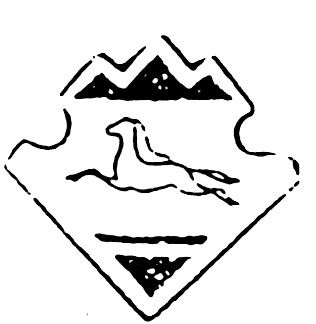 